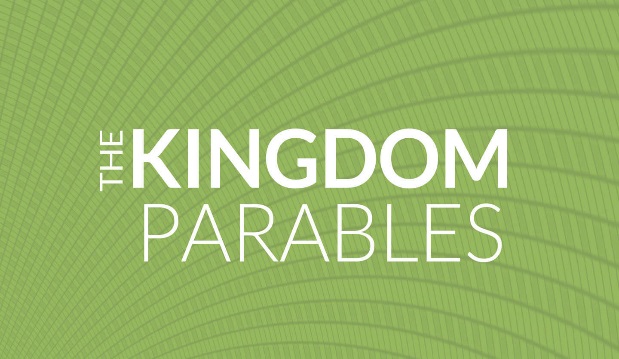 Getting More from the Message – Matthew 13:11-17Community Group Questions – Week of April 22, 2018Getting Started: Read this week’s passage out loud & pray the Holy Spirit will help you understand.  Ice Breaker: Some people say that Bible-believing Christians put little thought into their faith. What is your reaction to that? How would you answer someone who said that to you? _____________________________________________________________________If a friend came to you and said they find the Bible confusing, what would your advice to them be?(Since it’s the start of the semester, can we be honest and admit we all find the Bible confusing at times?) __________________________________________________________________________________________________________________________________________What are some reasons why some people we know have gone to church for years, but really don’t know much about the Word of God and the Gospel? (By Gospel, we mean proclaiming the Good News of what Jesus has done & inviting people to put their trust in Him and receive the benefits that result.) _____________________________________________________________________________________________________________________________________If God has chosen to reveal the Kingdom to you (we understand you may still be at the invitation stage), what should your reaction to Him be and how can that reaction be expressed? ______________________________________________________________________________________________________________________________________How can a firm belief in the knowledge of God’s Sovereignty (His control, rule and authority over all things) help and comfort you when things seem to be completely falling apart in your life? ______________________________________________________________________________________________________________________________________What are some things that God wants us to be responsible for in our faith? (You may want to discuss Bible study, prayer, worshiping the Lord, evangelism, generosity, honesty, serving etc.) ______________________________________________________________________________________________________________________________________Why do you think so many people close their hearts to Jesus? What is our responsibility to them? _____________________________________________________________________________________________________________________________________How does opening our hearts to Jesus change people? (Has it changed you? If yes, how?) ___________________________________________________________________Was there anything specific you think God wanted you to take away from this week’s passage?     ___________________________________________________________________ How can we pray for you in regards to what we studied this week? Other prayer requests are fine, but we are also looking for a specific prayer request for you in regards to this week’s passage. ___________________________________________________________________